                                                                                  Проект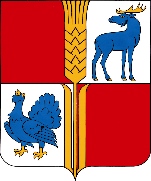         АДМИНИСТРАЦИЯ                          муниципального районаИсаклинский   Самарской области   ПОСТАНОВЛЕНИЕ      _______  №  ____с. ИсаклыО выявлении правообладателя ранееучтенного объекта недвижимостиВ соответствии со статьей 69.1 Федерального закона от 13 июля 2015 года № 218-ФЗ «О государственной регистрации недвижимости» выявлено: 1.В отношении жилого дома с кадастровым номером 63:19:1004001:347, расположенного по адресу: Самарская область, Исаклинский район,с.Старое Вечканово, ул. Советская, д. 54, в качестве его правообладателей, владеющих данным объектом недвижимости на праве собственности, выявлены Леонтьев Иван Николаевич, Моисеева Наталья Николаевна .2. Право собственности Леонтьева Ивана Николаевича, Моисеевой Натальи Николаевны на указанный в пункте 1 настоящего постановления объект недвижимости подтверждается Паспортом приватизации квартиры (жилого дома) регистрационный номер 414 от 19.06.1995 года(копия прилагается).Проект решения получил: _________________________              ______________________________(Подпись)	                               (ФИО)_________________________              ______________________________(Подпись)                                                                       (ФИО)Примечание: в течение тридцати дней со дня получения проекта решения выявленный правообладатель вправе направить возражения относительно сведений о правообладателе по адресу: 446570, Самарская область, Исаклинский район, с. Исаклы, ул. Куйбышевская, д. 75 «А», каб. № 2.Главамуниципальногорайона Исаклинский                                В.Д. Ятманкин